UNIVERSIDADE ESTADUAL DE CAMPINAS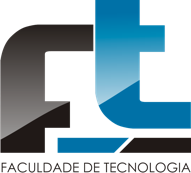 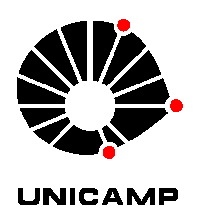 Faculdade de TecnologiaNOME COMPLETOTítuloLimeira2023NOMETítuloTrabalho apresentado à Faculdade de Tecnologia da Universidade Estadual de Campinas como parte dos requisitos exigidos para a obtenção do título de [curso empreendido]. Orientador: Prof. Dr. Nome do OrientadorLimeira2023NOME COMPLETOTítuloTrabalho apresentado à Faculdade de Tecnologia da Universidade Estadual de Campinas como parte dos requisitos exigidos para a obtenção do título de [Curso empreendido]Data de aprovação: _____ / _____ / ___Banca Examinadora______________________________________________________________Prof. Dr(a). Nome completo do presidente da banca – Presidente da bancaFT/UNICAMP______________________________________________________________Prof(a). Dr(a). Nome completo do membro da banca – Docente convidadoNome da Instituição a que pertenceAgradecimentosDigite seu texto aqui. Digite seu texto aqui. Digite seu texto aqui. Digite seu texto aqui. Digite seu texto aqui. Digite seu texto aqui. Digite seu texto aqui. Digite seu texto aqui. Digite seu texto aqui. Digite seu texto aqui. Digite seu texto aqui. Digite seu texto aqui. Digite seu texto aqui. Resumo (item obrigatório)Deve ser elaborado conforme instruções da norma ABNT NBR 6028:2021: Informação e documentação – Resumo, resenha e recensão – Apresentação. O resumo é composto de uma sequência de frases concisas e objetivas em forma de texto, ressaltando os objetivos, métodos, resultados e conclusões do trabalho. Deve ser redigido em parágrafo único e não ultrapassar 500 palavras. Convém utilizar o verbo na terceira pessoa. As palavras-chave devem figurar abaixo do resumo, antecedidas da expressão “Palavras-chave”, seguida de dois-pontos, e separadas entre si por ponto e vírgula e finalizadas por ponto. Devem ser grafadas com as iniciais em letra minúscula, com exceção dos substantivos próprios e nomes científicos. Convém evitar símbolos, contrações, reduções etc. que não sejam de uso corrente, fórmulas, equações, diagramas, citações e abreviaturas. A escolha das palavras-chave deve ser feita preferencialmente através de vocabulário controlado. Se necessário, utilize as instruções contidas no formulário da ficha catalográfica, no item “palavra-chave”.Palavras-chave: primeira palavra; segunda palavra; terceira palavra; quarta palavra; quinta palavra.Abstract (item obrigatório)O abstract deve ser a tradução do resumo em português. Deve ser elaborado conforme instruções da norma ABNT NBR 6028:2021: Informação e documentação – Resumo, resenha e recensão – Apresentação. Mantém-se a exigência de se ter no máximo 500 palavras.Keywords: keyword 1; keyword 2; keyword 3; keyword 4; keyword 5.Lista de FigurasNenhuma entrada de índice de ilustrações foi encontrada.Lista de Abreviaturas e Siglas𝛼	Descrição do símbolo 𝛼. utilize uma descrição curta. De preferência, que ocupe no máximo uma linha𝛽	Descrição do símbolo 𝛽.𝛾	Descrição do símbolo 𝛾.Lista de Abreviaturas e SiglasACT		Aprendizado, Criatividade e TecnologiaCC		Ciência da ComputaçãoFT		Faculdade de TecnologiaLIAG		Laboratório de Informática, Aprendizado e GestãoSUMÁRIO 1	Introdução	161.1	Objetivos	161.2	Motivação	171.3	Organização do texto	172	Fundamentação teórica	182.1	Subcapítulo 1	182.2	Subcapítulo 2	182.3	Subcapítulo 3	183	Trabalhos Relacionados	194	Materiais e métodos	204.1	Subcapítulo 1	204.2	Subcapítulo 2	204.3	Subcapítulo 3	205	Resultados	216	Conclusão	22IntroduçãoDigite deu texto aqui. Digite deu texto aqui. Digite deu texto aqui. Digite deu texto aqui. Digite deu texto aqui. Digite deu texto aqui. Digite deu texto aqui. Digite deu texto aqui. Digite deu texto aqui. Digite deu texto aqui. Digite deu texto aqui. Digite deu texto aqui. Digite deu texto aqui. Digite deu texto aqui. Digite deu texto aqui. Digite deu texto aqui. Digite deu texto aqui. Digite deu texto aqui. Digite deu texto aqui. Digite deu texto aqui. Digite deu texto aqui. Digite deu texto aqui. Digite deu texto aqui. Digite deu texto aqui. Digite deu texto aqui. Digite deu texto aqui. Digite deu texto aqui. Digite deu texto aqui. Digite deu texto aqui. Digite deu texto aqui. Digite deu texto aqui. Digite deu texto aqui. Digite deu texto aqui. Digite deu texto aqui. Digite deu texto aqui. Digite deu texto aqui. Digite deu texto aqui. Digite deu texto aqui. Digite deu texto aqui. Digite deu texto aqui. Digite deu texto aqui. Digite deu texto aqui. Digite deu texto aqui. Digite deu texto aqui. Digite deu texto aqui. Digite deu texto aqui. Digite deu texto aqui. Digite deu texto aqui. Digite deu texto aqui. Digite deu texto aqui. Digite deu texto aqui. Digite deu texto aqui. Digite deu texto aqui. Digite deu texto aqui. Digite deu texto aqui. Digite deu texto aqui. Digite deu texto aqui. Digite deu texto aqui. Digite deu texto aqui. Digite deu texto aqui. Digite deu texto aqui. Digite deu texto aqui. Digite deu texto aqui. Digite deu texto aqui. Digite deu texto aqui. Digite deu texto aqui. Digite deu texto aqui. Digite deu texto aqui. Digite deu texto aqui. Digite deu texto aqui. Digite deu texto aqui. Digite deu texto aqui. Digite deu texto aqui. Digite deu texto aqui. Digite deu texto aqui. Digite deu texto aqui. Digite deu texto aqui.ObjetivosDigite deu texto aqui. Digite deu texto aqui. Digite deu texto aqui. Digite deu texto aqui. Digite deu texto aqui. Digite deu texto aqui. Digite deu texto aqui. Digite deu texto aqui. Digite deu texto aqui. Digite deu texto aqui. Digite deu texto aqui. Digite deu texto aqui. Digite deu texto aqui. Digite deu texto aqui. Digite deu texto aqui. Digite deu texto aqui. Digite deu texto aqui. Digite deu texto aqui. Digite deu texto aqui. Digite deu texto aqui. Digite deu texto aqui. Digite deu texto aqui. Digite deu texto aqui. Digite deu texto aqui. Digite deu texto aqui.MotivaçãoDigite deu texto aqui. Digite deu texto aqui. Digite deu texto aqui. Digite deu texto aqui. Digite deu texto aqui. Digite deu texto aqui. Digite deu texto aqui. Digite deu texto aqui. Digite deu texto aqui. Digite deu texto aqui. Digite deu texto aqui. Digite deu texto aqui. Digite deu texto aqui. Digite deu texto aqui. Digite deu texto aqui. Digite deu texto aqui. Digite deu texto aqui. Digite deu texto aqui. Digite deu texto aqui. Digite deu texto aqui. Digite deu texto aqui. Digite deu texto aqui. Digite deu texto aqui. Digite deu texto aqui. Digite deu texto aqui. Digite deu texto aqui. Digite deu texto aqui. Digite deu texto aqui. Digite deu texto aqui. Digite deu texto aqui. Digite deu texto aqui. Digite deu texto aqui. Digite deu texto aqui. Digite deu texto aqui. Digite deu texto aqui. Digite deu texto aqui. Digite deu texto aqui. Organização do textoDigite deu texto aqui. Digite deu texto aqui. Digite deu texto aqui. Digite deu texto aqui. Digite deu texto aqui. Digite deu texto aqui. Digite deu texto aqui. Digite deu texto aqui. Digite deu texto aqui. Digite deu texto aqui. Digite deu texto aqui. Digite deu texto aqui. Digite deu texto aqui. Digite deu texto aqui. Digite deu texto aqui. Digite deu texto aqui. Digite deu texto aqui. Digite deu texto aqui. Digite deu texto aqui. Digite deu texto aqui. Digite deu texto aqui. Digite deu texto aqui. Digite deu texto aqui. Digite deu texto aqui. Digite deu texto aqui. Digite deu texto aqui. Digite deu texto aqui. Digite deu texto aqui. Digite deu texto aqui. Digite deu texto aqui. Digite deu texto aqui. Digite deu texto aqui. Digite deu texto aqui. Digite deu texto aqui. Digite deu texto aqui. Digite deu texto aqui. Digite deu texto aqui.Fundamentação teóricaDigite deu texto aqui. Digite deu texto aqui. Digite deu texto aqui. Digite deu texto aqui. Digite deu texto aqui. Digite deu texto aqui. Digite deu texto aqui. Digite deu texto aqui. Digite deu texto aqui. Digite deu texto aqui. Digite deu texto aqui. Digite deu texto aqui. Digite deu texto aqui. Subcapítulo 1Digite deu texto aqui. Digite deu texto aqui. Digite deu texto aqui. Digite deu texto aqui. Digite deu texto aqui. Digite deu texto aqui. Digite deu texto aqui. Digite deu texto aqui. Digite deu texto aqui. Digite deu texto aqui. Digite deu texto aqui. Digite deu texto aqui. Digite deu texto aqui. Digite deu texto aqui.Subcapítulo 2Digite deu texto aqui. Digite deu texto aqui. Digite deu texto aqui. Digite deu texto aqui. Digite deu texto aqui. Digite deu texto aqui. Digite deu texto aqui. Digite deu texto aqui. Digite deu texto aqui. Digite deu texto aqui. Digite deu texto aqui. Digite deu texto aqui. Digite deu texto aqui. Digite deu texto aqui. Subcapítulo 3Digite deu texto aqui. Digite deu texto aqui. Digite deu texto aqui. Digite deu texto aqui. Digite deu texto aqui. Digite deu texto aqui. Digite deu texto aqui. Digite deu texto aqui. Digite deu texto aqui. Digite deu texto aqui. Digite deu texto aqui. Digite deu texto aqui. Digite deu texto aqui. Digite deu texto aqui. Trabalhos RelacionadosDigite deu texto aqui. Digite deu texto aqui. Digite deu texto aqui. Digite deu texto aqui. Digite deu texto aqui. Digite deu texto aqui. Digite deu texto aqui. Digite deu texto aqui. Digite deu texto aqui. Digite deu texto aqui. Digite deu texto aqui. Digite deu texto aqui. Digite deu texto aqui. Digite deu texto aqui. Materiais e métodosDigite deu texto aqui. Digite deu texto aqui. Digite deu texto aqui. Digite deu texto aqui. Digite deu texto aqui. Digite deu texto aqui. Digite deu texto aqui. Digite deu texto aqui. Digite deu texto aqui. Digite deu texto aqui. Digite deu texto aqui. Digite deu texto aqui. Digite deu texto aqui. Digite deu texto aqui. Subcapítulo 1Digite deu texto aqui. Digite deu texto aqui. Digite deu texto aqui. Digite deu texto aqui. Digite deu texto aqui. Digite deu texto aqui. Digite deu texto aqui. Digite deu texto aqui. Digite deu texto aqui. Digite deu texto aqui. Digite deu texto aqui. Digite deu texto aqui. Digite deu texto aqui. Digite deu texto aqui. Subcapítulo 2Digite deu texto aqui. Digite deu texto aqui. Digite deu texto aqui. Digite deu texto aqui. Digite deu texto aqui. Digite deu texto aqui. Digite deu texto aqui. Digite deu texto aqui. Digite deu texto aqui. Digite deu texto aqui. Digite deu texto aqui. Digite deu texto aqui. Digite deu texto aqui. Digite deu texto aqui. Subcapítulo 3Digite deu texto aqui. Digite deu texto aqui. Digite deu texto aqui. Digite deu texto aqui. Digite deu texto aqui. Digite deu texto aqui. Digite deu texto aqui. Digite deu texto aqui. Digite deu texto aqui. Digite deu texto aqui. Digite deu texto aqui. Digite deu texto aqui. Digite deu texto aqui. Digite deu texto aqui. ResultadosDigite seu texto aqui. Digite seu texto aqui. Digite seu texto aqui. Digite seu texto aqui. Digite seu texto aqui. Digite seu texto aqui. Digite seu texto aqui. Digite seu texto aqui. Digite seu texto aqui. Digite seu texto aqui. Digite seu texto aqui. Digite seu texto aqui. Digite seu texto aqui. Digite seu texto aqui. Digite seu texto aqui. Digite seu texto aqui. Digite seu texto aqui. Digite seu texto aqui. Digite seu texto aqui. Digite seu texto aqui. Digite seu texto aqui. Digite seu texto aqui. Digite seu texto aqui. Digite seu texto aqui. Digite seu texto aqui. Digite seu texto aqui. Digite seu texto aqui. Digite seu texto aqui. Digite seu texto aqui. Digite seu texto aqui. Digite seu texto aqui. Digite seu texto aqui. Digite seu texto aqui. Digite seu texto aqui. Digite seu texto aqui. Digite seu texto aqui. Digite seu texto aqui. Digite seu texto aqui. Digite seu texto aqui. Digite seu texto aqui. Digite seu texto aqui. Digite seu texto aqui. Digite seu texto aqui. Digite seu texto aqui. Digite seu texto aqui. Digite seu texto aqui. Digite seu texto aqui. Digite seu texto aqui. Digite seu texto aqui. Digite seu texto aqui. Digite seu texto aqui. Digite seu texto aqui. Digite seu texto aqui. Digite seu texto aqui. Digite seu texto aqui. Digite seu texto aqui. Digite seu texto aqui. Digite seu texto aqui. Digite seu texto aqui. Digite seu texto aqui.ConclusãoDigite seu texto aqui. Digite seu texto aqui. Digite seu texto aqui. Digite seu texto aqui. Digite seu texto aqui. Digite seu texto aqui. Digite seu texto aqui. Digite seu texto aqui. Digite seu texto aqui. Digite seu texto aqui. Digite seu texto aqui. Digite seu texto aqui. Digite seu texto aqui. Digite seu texto aqui. Digite seu texto aqui. Digite seu texto aqui. Digite seu texto aqui. Digite seu texto aqui. Digite seu texto aqui. Digite seu texto aqui. Digite seu texto aqui. Digite seu texto aqui. Digite seu texto aqui. Digite seu texto aqui. Digite seu texto aqui. Digite seu texto aqui. Digite seu texto aqui. Digite seu texto aqui. Digite seu texto aqui. Digite seu texto aqui. Digite seu texto aqui. Digite seu texto aqui. Digite seu texto aqui. Digite seu texto aqui. Digite seu texto aqui. Digite seu texto aqui. Digite seu texto aqui. Digite seu texto aqui. Digite seu texto aqui. Digite seu texto aqui. Digite seu texto aqui. Digite seu texto aqui. Digite seu texto aqui. Digite seu texto aqui. Digite seu texto aqui. Digite seu texto aqui. Digite seu texto aqui. Digite seu texto aqui. Digite seu texto aqui. Digite seu texto aqui. Digite seu texto aqui. Digite seu texto aqui. Digite seu texto aqui. Digite seu texto aqui. Digite seu texto aqui. Digite seu texto aqui. Digite seu texto aqui. Digite seu texto aqui. Digite seu texto aqui. Digite seu texto aqui.ReferênciasSOBRENOME, Nome. Título. Edição. Local de publicação: Editora, ano de publicação da obra.